Mandare le risposte a labella@di.uniroma1.it entro il 28 ottobre. Naturalmente ilragionamento corretto è molto più importante di un risultato giusto.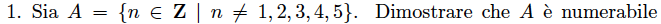   2. 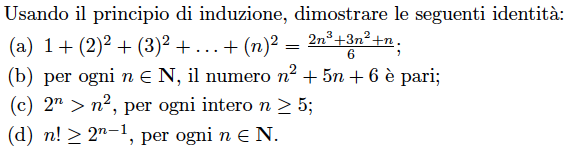 